Уважаемые жители! С 1 по 30 ноября 2020 года, в целях недопущения трагедий на водных объектах, в том числе предотвращения и снижения гибели людей, на территории сельского поселения проводится профилактическая операция «Тонкий лед». Это только, кажется, что если льда еще нигде нет, то и опасности соответственно тоже. Сейчас все внимание на опасности, связанные с быстро формирующимся ледовым покрытием. Пока не наступят настоящие морозы, и столбик термометра не уйдет бесповоротно вниз - ниже нуля, ледовая корка, образующаяся, особенно по утрам, совсем непрочна. А под тяжестью человека может вмиг проломиться!Уважаемые родители, не отпускайте детей одних на водоемы, не оставляйте их без присмотра! К рыбакам отдельная просьба, не рисковать в погоне за большим уловом! Берегите себя и соблюдайте правила безопасности на водных объектах!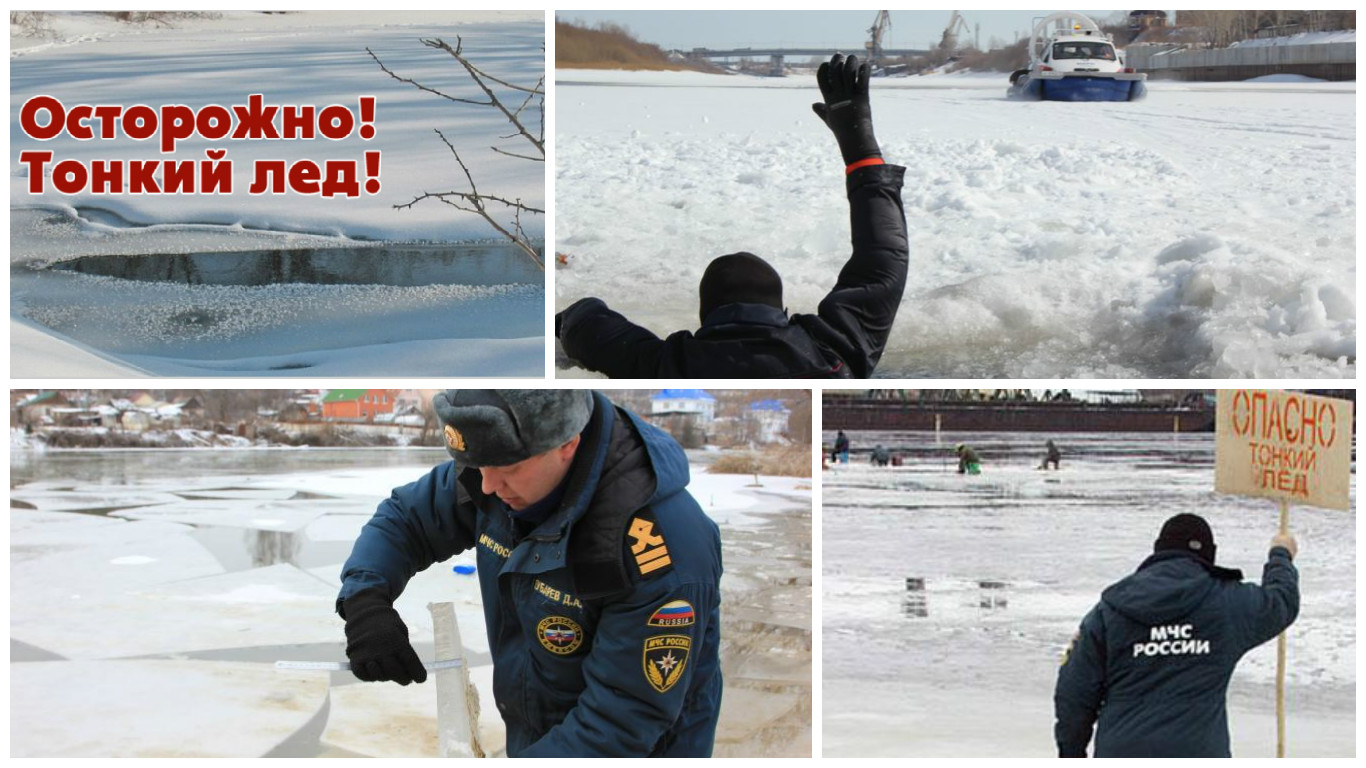 